Supplementary material* Cristescu B, Domokos C, Teichman KJ, Nielsen SE. Large carnivore habitat suitability modelling for Romania and associated predictions for protected areas. PeerJ.* Author for correspondence:cristesc@ualberta.caTable S1. Land cover categories used in modelling large carnivore occurrence in Romania based on Corine land cover reclassification (EIONET, 2013). Bare rock, beaches, dunes and sand as well as peat bogs were not included as they were not hypothesized to be conducive of carnivore occurrence.Table S2. Candidate model set for brown bear occurrence in Romania. Variable codes listed under ‘Model structure’ are provided in Table 1. The top selected model is given in bold.H0: Null modelH1-H4: Natural habitat characteristicsH5-H8: Human-generated habitat featuresH9-H12: Natural (abiotic) and Human-generated predictors; H13-H16: Natural (biotic) and Human-generated variablesH17-H20: Natural (abiotic & biotic) and Human-generated variable combinationsK – number of parameters; AIC – Akaike’s Information Criterion; ΔAIC – difference in AIC between a given model and the corresponding null model; wi - Akaike weights; Dev. – Residual Deviance; % Dev. Expl. – Percentage of the Deviance Explained by a given modelTable S3. Candidate model set for gray wolf occurrence in Romania. Variable codes listed under ‘Model structure’ are provided in Table 1. The top selected model is given in bold.H0: Null modelH1-H4: Natural habitat characteristicsH5-H8: Human-generated habitat featuresH9-H12: Natural (abiotic) and Human-generated predictors; H13-H16: Natural (biotic) and Human-generated variablesH17-H20: Natural (abiotic & biotic) and Human-generated variable combinationsK – number of parameters; AIC – Akaike’s Information Criterion; ΔAIC – difference in AIC between a given model and the corresponding null model; wi - Akaike weights; Dev. – Residual Deviance; % Dev. Expl. – Percentage of the Deviance Explained by a given modelTable S4. Candidate model set for Eurasian lynx occurrence in Romania. Variable codes listed under ‘Model structure’ are provided in Table 1. The top selected model is given in bold.H0: Null modelH1-H4: Natural habitat characteristicsH5-H8: Human-generated habitat featuresH9-H12: Natural (abiotic) and Human-generated predictors; H13-H16: Natural (biotic) and Human-generated variablesH17-H20: Natural (abiotic & biotic) and Human-generated variable combinationsK – number of parameters; AIC – Akaike’s Information Criterion; ΔAIC – difference in AIC between a given model and the corresponding null model; wi - Akaike weights; Dev. – Residual Deviance; % Dev. Expl. – Percentage of the Deviance Explained by a given model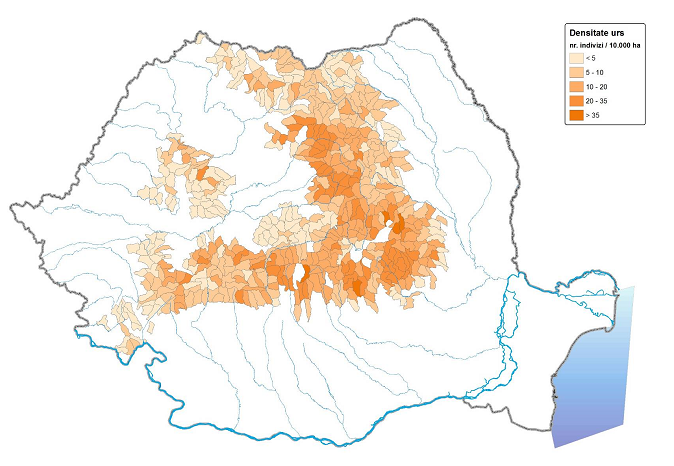 Fig. S1 Map No. 6 – Density of the bear population estimated for the 2011-2012 hunting season, at the level of WMUs. Reproduced with permission from Jurj and Ionescu 2011. Darkening shades of brown indicate increasing bear densities (individuals per 10,000 ha). WMUs with no bears present based on snow tracking data are not illustrated. 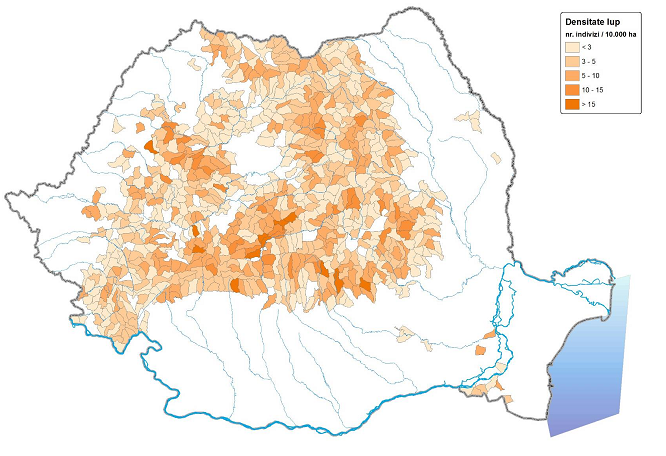 Fig. S2 Map No. 8 – Density of the wolf population estimated for the 2011-2012 hunting season, at the level of WMUs. Reproduced with permission from Jurj and Ionescu 2011. Darkening shades of brown indicate increasing wolf densities (individuals per 10,000 ha). WMUs with no wolves present based on snow tracking data are not illustrated. 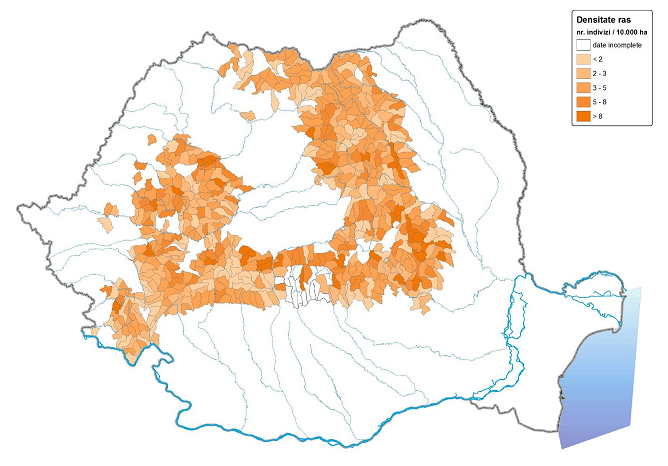 Fig. S3 Map No. 10 – Density of the lynx population estimated for the 2011-2012 hunting season, at the level of WMUs. Reproduced with permission from Jurj and Ionescu 2011. Darkening shades of brown indicate increasing lynx densities (individuals per 10,000 ha). WMUs with no lynx present based on snow tracking data are not illustrated. Supplementary literature citedEIONET. 2013. European Topic Centre on Spatial Information and Analyis: Corine Land Cover. http://sia.eionet.europa.eu/CLC2000/classes/index_html. Accessed 1 November 2014.Jurj R, Ionescu O. 2011. Raport final pentru „Studiul privind estimarea populaţiilor de carnivore mari şi pisică sălbatică din România (Ursus arctos, Canis lupus, Lynx lynx şi Felis silvestris) în vederea menţinerii într-o stare favorabilă de conservare şi pentru stabilirea numărului de exemplare din speciile strict protejate care se pot recolta în cadrul sezonului de vânătoare 2011-2012”. [In Romanian] Final report for “Study on estimating large carnivore and wildcat populations in Romania (Ursus arctos, Canis lupus, Lynx lynx and Felis silvestris) for maintaining favorable conservation status and for delineating the numbers of specimens from strictly protected species which can be harvested during the 2011-2012 hunting season”. Fundatia Carpati, Institutul de Cercetari si Amenajari Silvice, Universitatea “Transilvania” din Brasov Online: http://www.mmediu.ro/protectia_naturii/biodiversitate/carnivore_mari/2012-01-16/2012-01-16_carnivore_mari_evaluare_2011_raportcarnivoremari2011.pdf. Accessed: 1.08.2014.Original Corine land coverReclassification for modelling procedureBroadleaved forestBroadleaf forestMixed forestMixed forestConifer forestConifer forestScrub and/or herbaceous vegetation association (moors and heathland; natural grasslands; transitional woodland shrub)Shrub/HerbaceousAgriculture (complex cultivation patterns; fruit trees and berry plantations; land principally occupied agric signif areas nat veget; non-irrigated arable land; rice fields; vineyards)CultivationAgriculture (pastures)PastureArtificial surfaces (airports; construction sites; discontinuous urban fabric; dump sites; green urban areas; industrial or commercial units; mineral extraction sites; port areas; road and rail network and associated land; sport and leisure facilities)ArtificialModel IDModel structureKAICΔAICwiDev.% Dev. Expl.H0112343.31442.20.0023410.0H1SDtribmn+SDtribmn231129.8228.70.00112452.0H2SDbrdlfbmn+SDmixedbmn+SDconifbmn41168.7267.60.00116150.4H3SDbrdlfbmn+SDmixedbmn+SDconifbmn+SDshrbmn51134.9233.80.00112551.9H4SDbrdlfbmn+SDconifbmn+SDtribmn+SDtribmn251038.8137.70.00102956.0H5SDpastbmn+SDpastbmn2+SDagricbmn+SDagricbmn2+SDartifbmn61073.0171.90.00106154.7H6SDnatrdbmn+SDnatrdbmn2+SDcourdbmn+SDcourdbmn2+SDcomrdbmn+SDcomrdbmn271713.5812.40.00169927.4H7SDnatrdbmn+SDnatrdbmn2+SDcourdbmn+SDcourdbmn2+SDcomrdbmn+SDcomrdbmn2+SDartifbmn81581.3680.20.00156533.1H8SDnatrdbmn+SDnatrdbmn2+SDcourdbmn+SDcourdbmn2+SDcomrdbmn+SDcomrdbmn2+SDpastbmn+SDpastbmn2+SDagricbmn+SDagricbmn2+SDartifbmn121010.9109.80.00986.957.8H9SDartifbmn+SDtribmn+SDtribmn241112.6211.50.00110552.8H10SDpastbmn+SDpastbmn2+SDartifbmn+SDtribmn+SDtribmn261054.8153.70.00104355.4H11SDnatrdbmn+SDnatrdbmn2+SDcourdbmn+SDcourdbmn2+SDcomrdbmn+SDcomrdbmn2+SDtribmn+SDtribmn291062.9161.80.00104555.4H12SDpastbmn+SDpastbmn2+SDartifbmn+SDnatrdbmn+SDnatrdbmn2+SDcourdbmn+SDcourdbmn2+SDcomrdbmn+SDcomrdbmn2+SDtribmn+SDtribmn2121003.2102.10.00979.258.2H13SDbrdlfbmn+SDnatrdbmn+SDnatrdbmn2+SDcourdbmn+SDcourdbmn2+SDcomrdbmn+SDcomrdbmn281638.2737.10.00162230.7H14SDbrdlfbmn+SDmixedbmn+SDconifbmn+SDnatrdbmn+SDnatrdbmn2+SDcourdbmn+SDcourdbmn2+SDcomrdbmn+SDcomrdbmn2101109.2208.10.00108953.5H15SDbrdlfbmn+SDmixedbmn+SDconifbmn+SDshrbmn+SDnatrdbmn+SDnatrdbmn2+SDcourdbmn+SDcourdbmn2+SDcomrdbmn+SDcomrdbmn2111077.4176.30.00105554.9H16SDmixedbmn+SDconifbmn+SDnatrdbmn+SDnatrdbmn2+SDcourdbmn+SDcourdbmn2+SDcomrdbmn+SDcomrdbmn2+SDpastbmn+SDpastbmn2+SDagricbmn+SDagricbmn2+SDartifbmn14901.10.01.00873.162.7H17SDbrdlfbmn+SDnatrdbmn+SDnatrdbmn2+SDcourdbmn+SDcourdbmn2+SDcomrdbmn+SDcomrdbmn2+SDtribmn+SDtribmn2101004.0102.90.0098458.0H18SDbrdlfbmn+SDconifbmn+SDnatrdbmn+SDnatrdbmn2+SDcourdbmn+SDcourdbmn2+SDcomrdbmn+SDcomrdbmn2+SDtribmn+SDtribmn211989.388.20.00967.358.7H19SDbrdlfbmn+SDnatrdbmn+SDnatrdbmn2+SDcourdbmn+SDcourdbmn2+SDcomrdbmn+SDcomrdbmn2+SDpastbmn+SDpastbmn2+SDartifbmn+SDtribmn+SDtribmn213966.365.20.00940.359.8H20SDbrdlfbmn+SDconifbmn+SDnatrdbmn+SDnatrdbmn2+SDcourdbmn+SDcourdbmn2+SDcomrdbmn+SDcomrdbmn2+SDpastbmn+SDpastbmn2+SDartifbmn+SDtribmn+SDtribmn214945.544.40.00917.560.8Model IDModel structureKAICΔAICwiDev.% Dev. Expl.H0112795.11718.00.0027930.0H1SDtriwmn+SDtriwmn231256.6179.50.00125155.2H2SDbrdlfwmn+SDmixedwmn+SDconifwmn41440.6363.50.00143348.7H3SDbrdlfwmn+SDmixedwmn+SDconifwmn+SDshrwmn51424.4347.30.00141449.4H4SDbrdlfwmn+SDconifwmn+SDtriwmn+SDtriwmn251206.3129.20.00119657.2H5SDpastwmn+SDpastwmn2+SDagricwmn+SDagricwmn2+SDartifwmn61203.0125.90.00119157.4H6SDnatrdwmn+SDnatrdwmn2+SDcourdwmn+SDcourdwmn2+SDcomrdwmn+SDcomrdwmn272290.01212.90.00227618.5H7SDnatrdwmn+SDnatrdwmn2+SDcourdwmn+SDcourdwmn2+SDcomrdwmn+SDcomrdwmn2+SDartifwmn82135.71058.60.00212024.1H8SDnatrdwmn+SDnatrdwmn2+SDcourdwmn+SDcourdwmn2+SDcomrdwmn+SDcomrdwmn2+SDpastwmn+SDpastwmn2+SDagricwmn+SDagricwmn2+SDartifwmn121181.8104.70.00115858.5H9SDartifwmn+SDtriwmn+SDtriwmn241237.5160.40.00122956.0H10SDpastwmn+SDpastwmn2+SDartifwmn+SDtriwmn+SDtriwmn261162.685.50.00115158.8H11SDnatrdwmn+SDnatrdwmn2+SDcourdwmn+SDcourdwmn2+SDcomrdwmn+SDcomrdwmn2+SDtriwmn+SDtriwmn291189.6112.50.00117258.0H12SDpastwmn+SDpastwmn2+SDartifwmn+SDnatrdwmn+SDnatrdwmn2+SDcourdwmn+SDcourdwmn2+SDcomrdwmn+SDcomrdwmn2+SDtriwmn+SDtriwmn2121125.448.30.00110160.6H13SDbrdlfwmn+SDnatrdwmn+SDnatrdwmn2+SDcourdwmn+SDcourdwmn2+SDcomrdwmn+SDcomrdwmn281949.1872.00.00193330.8H14SDbrdlfwmn+SDmixedwmn+SDconifwmn+SDnatrdwmn+SDnatrdwmn2+SDcourdwmn+SDcourdwmn2+SDcomrdwmn+SDcomrdwmn2101369.6292.50.00135051.7H15SDbrdlfwmn+SDmixedwmn+SDconifwmn+SDshrwmn+SDnatrdwmn+SDnatrdwmn2+SDcourdwmn+SDcourdwmn2+SDcomrdwmn+SDcomrdwmn2111355.8278.70.00133452.2H16SDmixedwmn+SDconifwmn+SDnatrdwmn+SDnatrdwmn2+SDcourdwmn+SDcourdwmn2+SDcomrdwmn+SDcomrdwmn2+SDpastwmn+SDpastwmn2+SDagricwmn+SDagricwmn2+SDartifwmn141120.543.40.00109360.9H17SDbrdlfwmn+SDnatrdwmn+SDnatrdwmn2+SDcourdwmn+SDcourdwmn2+SDcomrdwmn+SDcomrdwmn2+SDtriwmn+SDtriwmn2101177.2100.10.00115758.6H18SDbrdlfwmn+SDconifwmn+SDnatrdwmn+SDnatrdwmn2+SDcourdwmn+SDcourdwmn2+SDcomrdwmn+SDcomrdwmn2+SDtriwmn+SDtriwmn2111141.964.80.00112059.9H19SDbrdlfwmn+SDnatrdwmn+SDnatrdwmn2+SDcourdwmn+SDcourdwmn2+SDcomrdwmn+SDcomrdwmn2+SDpastwmn+SDpastwmn2+SDartifwmn+SDtriwmn+SDtriwmn2131126.649.50.00110160.6H20SDbrdlfwmn+SDconifwmn+SDnatrdwmn+SDnatrdwmn2+SDcourdwmn+SDcourdwmn2+SDcomrdwmn+SDcomrdwmn2+SDpastwmn+SDpastwmn2+SDartifwmn+SDtriwmn+SDtriwmn2141077.10.01.00104962.4Model IDModel structureKAICΔAICwiDev.% Dev. Expl.H0112395.01702.10.0023930.0H1SDtrilmn+SDtrilmn23802.4109.50.00796.466.7H2SDbrdlflmn+SDmixedlmn+SDconiflmn4845.9153.00.00837.965.0H3SDbrdlflmn+SDmixedlmn+SDconiflmn+SDshrlmn5834.1141.20.00824.165.6H4SDbrdlflmn+SDconiflmn+SDtrilmn+SDtrilmn25752.859.90.00742.869.0H5SDpastlmn+SDpastlmn2+SDagriclmn+SDagriclmn2+SDartiflmn6818.8125.90.00806.866.3H6SDnatrdlmn+SDnatrdlmn2+SDcourdlmn+SDcourdlmn2+SDcomrdlmn+SDcomrdlmn271557.5864.60.00154335.5H7SDnatrdlmn+SDnatrdlmn2+SDcourdlmn+SDcourdlmn2+SDcomrdlmn+SDcomrdlmn2+SDartiflmn81436.9744.00.00142140.6H8SDnatrdlmn+SDnatrdlmn2+SDcourdlmn+SDcourdlmn2+SDcomrdlmn+SDcomrdlmn2+SDpastlmn+SDpastlmn2+SDagriclmn+SDagriclmn2+SDartiflmn12734.241.30.00710.270.3H9SDartiflmn+SDtrilmn+SDtrilmn24803.0110.00.00794.966.8H10SDpastlmn+SDpastlmn2+SDartiflmn+SDtrilmn+SDtrilmn26805.9112.90.00793.866.8H11SDnatrdlmn+SDnatrdlmn2+SDcourdlmn+SDcourdlmn2+SDcomrdlmn+SDcomrdlmn2+SDtrilmn+SDtrilmn29717.424.50.00699.470.8H12SDpastlmn+SDpastlmn2+SDartiflmn+SDnatrdlmn+SDnatrdlmn2+SDcourdlmn+SDcourdlmn2+SDcomrdlmn+SDcomrdlmn2+SDtrilmn+SDtrilmn212722.229.30.00698.270.8H13SDbrdlflmn+SDnatrdlmn+SDnatrdlmn2+SDcourdlmn+SDcourdlmn2+SDcomrdlmn+SDcomrdlmn281325.5632.60.00130945.3H14SDbrdlflmn+SDmixedlmn+SDconiflmn+SDnatrdlmn+SDnatrdlmn2+SDcourdlmn+SDcourdlmn2+SDcomrdlmn+SDcomrdlmn210767.374.30.00747.368.8H15SDbrdlflmn+SDmixedlmn+SDconiflmn+SDshrlmn+SDnatrdlmn+SDnatrdlmn2+SDcourdlmn+SDcourdlmn2+SDcomrdlmn+SDcomrdlmn211753.360.30.00731.369.4H16SDmixedlmn+SDconiflmn+SDnatrdlmn+SDnatrdlmn2+SDcourdlmn+SDcourdlmn2+SDcomrdlmn+SDcomrdlmn2+SDpastlmn+SDpastlmn2+SDagriclmn+SDagriclmn2+SDartiflmn14692.90.00.99664.972.2H17SDbrdlflmn+SDnatrdlmn+SDnatrdlmn2+SDcourdlmn+SDcourdlmn2+SDcomrdlmn+SDcomrdlmn2+SDtrilmn+SDtrilmn210716.623.70.00696.670.9H18SDbrdlflmn+SDconiflmn+SDnatrdlmn+SDnatrdlmn2+SDcourdlmn+SDcourdlmn2+SDcomrdlmn+SDcomrdlmn2+SDtrilmn+SDtrilmn211702.79.80.01680.771.6H19SDbrdlflmn+SDnatrdlmn+SDnatrdlmn2+SDcourdlmn+SDcourdlmn2+SDcomrdlmn+SDcomrdlmn2+SDpastlmn+SDpastlmn2+SDartiflmn+SDtrilmn+SDtrilmn213722.129.20.00696.170.9H20SDbrdlflmn+SDconiflmn+SDnatrdlmn+SDnatrdlmn2+SDcourdlmn+SDcourdlmn2+SDcomrdlmn+SDcomrdlmn2+SDpastlmn+SDpastlmn2+SDartiflmn+SDtrilmn+SDtrilmn214707.214.30.00679.271.6